Wander- und Naturfreunde Dreiburgenland e.V.   Sitz Tittling                                                      www.wanderfreundetittling.de1. Vorsitzender Alois Rossa, Wiesing 6, 94529 Aicha v. W.  – Tel. 08544/8554                                              Mail: aloisrossa@web.de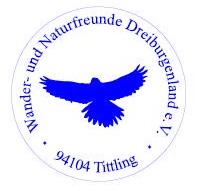 WinterprogrammJanuar  bis  März  2020Treffpunkt:  (wenn nicht anders angegeben)  ist der ALDI-Parkplatz in Tittling, Dreiburgenstraße. Auch Nichtmitglieder und Urlauber sind bei uns herzlich willkommen, sie beteiligen sich aber auf eigeneVerantwortung.Mo. 06.01.2020  SCHNEESCHUH-WANDERUNG  für Einsteiger und zum Training12.30 Uhr Abfahrt mit PKW’s in Fahrgemeinschaften zum Wanderparkplatz bei Entschenreut.Die ca. 8 km lange Einsteigerstrecke führt über das Steinerne Kirchlein, Wackelstein, Loh und zurück zum Parkplatz.  Gehzeit ca. 2 ½ - 3 Std.  Wer Schneeschuhe ausleihen möchte, bitte bis Sa.04.01. reservieren.Führung: Willi Neduk, Fürstenstein, Tel. 08504/2752.Bei Schneemangel machen wir auf ähnlicher Route eine Winterwanderung. So. 12.01.2020  SCHNEESCHUH-WANDERUNG ZUM WAGENSONNENRIEGEL08.00 Uhr Abfahrt mit PKW’s in Fahrgemeinschaften nach Kirchdorf i.W. Vom Parkplatz in der Klingenbrunner Straße geht’s teilweise auf Waldwegen und Forststraßen zum Wagensonnenriegel. Zurück können wir noch einen Schwenk zum Gesengetstein machen, wenn Zeit und Wetter das zulassen. Weiter geht’s zum Kletterfelsen Habichtstein. Ab hier ist es nicht mehr weit zum Ausgangspunkt. Eine ordentliche Eingehtour mit  4 – 5 Stunden Gehzeit bei 200 m HU.  Schlusseinkehr in Kirchdorf i.W.  Wer Schneeschuhe ausleihen möchte, bitte bis Do. 9.1. reserviere.                         Führung: Manfred Blöchl, Zenting, Tel. 0160/91751942oder Mail: freddy.befex@web.de Do. 16.01.2020   WINTERWANDERUNG ZUM BROTJACKLRIEGEL12.00 Uhr Abfahrt mit PKW’s in Fahrgemeinschaften  nach Schöfweg. Auf geräumten Winterwegen zum Brotjacklriegel. Mittelschwere Tour mit ca. 3 Stunden aber ohne große Höhenunterschiede.  Schlusseinkehr in Schöfweg.Führung: Alois Rossa, Aicha v.W.  Tel. 08544/8554 oder Mail:  aloisrossa@web.deSa. 25.01.2020    SCHNEESCHUH-WANDERUNG ZUM SIEBENSTEINKOPF11.00 Uhr Abfahrt mit PKW’s in Fahrgemeinschaften nach Finsterau (Wistl-Parkplatz).Eine mitteschwere Tour, Gehzeit 4 Stunden für ca. 9 km und ca. 300 m HU. Schlusseinkehr in Finsterau.Wer Schneeschuhe ausleihen möchte, bitte bis Do. 23.1. reservieren.Führung: Reinhard Lüftl, Pirking, Tel. 08504/1555  Handy 0170/2978205 oder Mail:r.lueftl@gmx.de                       Di. 28.01.2020  VEREINSABEND/INFOTREFF.  Herr Reinhard Baumgartner aus Hofkirchen zeigt uns Natur- und Tierfotos, hauptsächlich aus dem Donauraum bei Vilshofen, teils auch aus anderen Regionen. Herr Baumgartner ist Hobby-Tier-Fotograf und hat uns am 17. Oktober als Burgführer durch die Ruine Hilgartsberg geführt.18.3o Uhr im Gasthaus   H a b e r e d e r , Tittling, Markplatz 12Mi. 05.02.2020  WINTER-WANDERUNG IM BEREICH DAXBERG-KLINGENBRUNN-HESSENSTEINMIT ANSCHLIESSENDEM REINDL-ESSEN IM GASTHAUS ZUM FÜRST’N IN DAXBERG09.00 Uhr Abfahrt mit PKW’s in Fahrgemeinschaften nach Daxberg.  Winterwanderung im Bereich Klingenbrunn mit ca. 2 ½ - 3 Std., ohne große Höhenunterschiede. Ab 13.oo Uhr Reindl-Essen beim Fürst’n ( 13 € p.P. ). Anschließend Rückfahrt nach Tittling.   (Bei großer Beteiligung auch mit Bus).Anmeldung erforderlich bis Mi. 29.1.20 bei Werner Weinberger, Tittling, Tel. 08504/8377 oder Mail: h.weinberger@online.deDi. 11.02.2020   WINTER-WANDERUNG UM DEN HÖHENBERG13.00 Uhr Abfahrt mit PKW’s in Fahrgemeinschaften nach Rothau.  Vom Parkplatz des Gasthofs Schmalhofer geht’s erst den Dreiburgensee entlang,  weiter nach Unteröd, Stützersdorf und zurück zum Ausgangspunkt.  Gehzeit ca. 2 – 2 ½ Std. für 7 km mit nur einer Steigung von Unteröd nach Stützersdorf.Führung: Werner Weinberger, Tittling, Tel. 08504/8377 oder Mail: h.weinberger@online.deSo. 16.02.2020  SCHNEESCHUH-WANDERUNG AUF DEN   H A I D L09.00 Uhr  Abfahrt mit PKW’s in Fahrgemeinschaften nach Herzogsreut. Wir starten am Parkplatz des Gasthofs Wurm. Die Tour wird im ersten Teil auf der Loipe gegangen, natürlich neben der Langlaufspur. Erstes Ziel ist das verlassene Dorf Leopoldsreut. Ab hier werden wir unsere Schneeschuhe brauchen, da wir nicht auf Wanderwegen zum Haidl gehen werden. Der Aussichtsturm mit seinen 30 Metern Höhe lässt uns bei schönem Wetter eine 360° Rundumsicht  genießen. Zurück geht es dann Richtung Schwendtreut, wo wir wieder auf unsere Aufstiegsspur treffen. Diese Tour ist nicht leicht, sie hat eine Gehzeit von 4 – 5 Stunden, je nach Schneelage. Empfohlen wird die Mitnahme von Getränken, evtl. kleine Brotzeit, T-Shirts zum wechseln und ein Sitzkissen für Pausen im Schnee. Schlusseinkehr voraussichtlich in Herzogsreut. Wer Schneeschuhe ausleihen will, bitte bis Mi. 13.2.2020 reservieren.Führung: Manfred Blöchl, Zenting, Tel. 0160/91751942 oder Mail: freddy.befex@web.deDo. 20.02.2020     WINTER-WANDERUNG  VON THURMANSBANG ZUR BRÜNDLKAPELLE12.00 Uhr Abfahrt mit PKW’s in Fahrgemeinschaften nach Thurmansbang.Wir wandern von Thurmansbang nach Rabenstein, Loderhof, Bründlkapelle und zurück nach Thurmansbang. Leichte bis mittelschwere Wanderung über ca. 3 Stunden für ca. 8 ½ km.Schlusseinkehr in Thurmansbang. Führung: Reinhard Lüftl, Neukirchen v.W., Tel. 08504/1555 oder Handy 0170/2978205 oder Mail: r.lueftl@gmx.de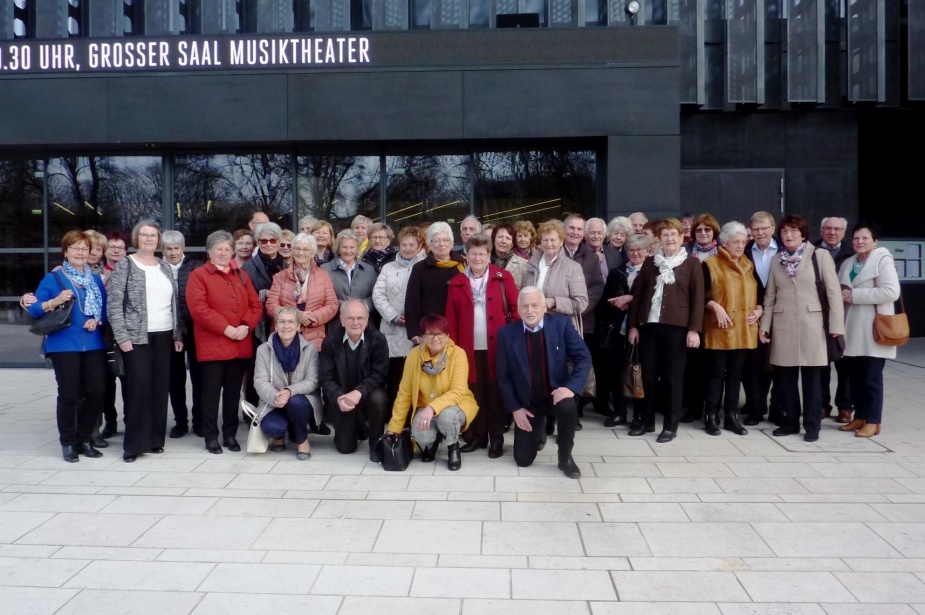 Aus dem Kulturprogramm des Vereins:So. 01.03.2020    LANDESTHEATER NIEDERBAYERN – STADTTHEATER PASSAUGemeinsamer Besuch der Operette:  „DAS LAND DES LÄCHELNS“ von FRANZ LEHAR16.45 Uhr Abfahrt mit PKW’s in Fahrgemeinschaften nach Passau,   bzw. um 17.30 Uhr Treffpunkt für alle ( auch direkt anreisende Mitglieder) im Foyer des Stadttheaters Passau.Wir haben für unsere Mitglieder 20 Karten der Kategorie 1 ( 32 € ) und 20 Karten der Kategorie 2 ( 27 € ) reserviert.Anmeldung für die Operette ist ab sofort möglich. Anmeldeschluss ist Samstag, der 11. Januar 2020.Unser Tipp:  Eintrittskarten für diese Operette als Geschenk unterm Weihnachtsbaum kommen bestimmt ganz gut an ! Auskunft u. Anmeldung: Werner Weinberger, Tittling, Tel. 08504/8377 oder Mail:h.weinberger@online.de     Sa. 07.03.2020   SCHNEESCHUH-WANDERUNG ZUM GROSSEN OSSER08.30 Uhr Abfahrt mit PKW’s in Fahrgemeinschaften zum Parkplatz Altlohberghütte. Von hier geht’s gleich steil bergauf zum Lohberger-Steindel, einem Kletterfelsen mit Aussicht zu den 12 Tausendern des Bayer. Waldes. Weiter rauf zum Grenzstein geht’s links zum Sesselplatz und zum Großen Osser. In der Osserhütte ist eine Pause von ca. 1 Stunde angesagt. Der Rückweg führt durch den Lohberger Wald und zum Ausgangspunkt Altlohbergerhütte zurück, die leider nicht mehr geöffnet hat.Diese Tour hat eine Gehzeit von ca. 5-6 Stunden bei einem HU von etwa 500 m und ist deshalb als schwer einzustufen. Empfohlen wird die Mitnahme von Getränken, evtl. kleine Brotzeit, T-Shirts zum wechseln und ein Sitzkissen für Pausen im Schnee. Schlusseinkehr voraussichtlich in der Mooshütte. Wer Schneeschuhe ausleihen will, bitte bis Mi. 4.3.2020 reservieren.Führung: Manfred Blöchl, Zenting, Tel. 0160/91751942 oder Mail: freddy.befex@web.deDo. 12.03.2020   LEICHTE WANDERUNG IM NORDEN VON AICHA VORM WALD13.oo Uhr Abfahrt mit PKW’s nach Aicha v.W., Vulcano-Parkplatz. 13.30 Uhr Wanderstart nach Schilching, Röcklmühle, Leithen zur Renholdinger Höhe und wieder zurück. Gehzeit ca. 2 Std. für 6,5 km. Wunderbarer Ausblick von der Renholdinger Höhe.Schlusseinkehr voraussichtlich in Aicha v.W.Führung: Alois Rossa, Aicha v.W., Tel. 08544/8554  oder Mail: aloisrossa@web.deDo. 19.03.2020   J O S E F I – W A N D E R U N G   13.00 Uhr Abfahrt mit PKW’s in Fahrgemeinschaften nach Kerschbaum. Wanderung am  Büchelstein mit Schlusseinkehr.Führung: Josef Kolarsch, Fürstenstein, Tel. 08504/8445 oder Mail: josef.kolarsch@gmx.de Di. 24.03.2020   J A H R E S H A U P T – V E R S A M M L U N G19.00 Uhr im Gasthof Habereder, Tittling, Marktplatz 12Alle Mitglieder werden dazu noch schriftlich eingeladen!	Sa. 28.03.2020   SCHNEESCHUH- UND WINTER-WANDERUNG ZUR KNEIFELSPITZE BEI BERCHTESGADEN  IN 2 GRUPPEN07.00 Uhr Abfahrt mit Omnibus am ehem. Bahnhof in Tittling, Bahnhofstrasse nach Maria Gern.Die Wanderung beginnt für beide Gruppen bei der Wallfahrtskirche Maria Gern. Über den Aussichtspunkt „Marxenhöhe“ geht’s weiter zum Weiler Kasperl, wo sich die Gruppen aufteilen.Die Gruppe 1  (Schneeschuhgeher) wandert unter Leitung von Reinhard Lüftl auf Wanderweg zur Kneifelspitze.Die Gruppe 2 (Winterwanderer)  geht unter Führung von Alois Rossa auf der Fahrstraße zum Gipfel der Kneifelspitze. Nach einer Einkehr in der Paulshütte erfolgt der Abstieg der beiden Gruppen.Wobei die Gruppe 1 auf dem Wanderweg über den Weiler Lauchlehen zurück zum Parkplatz geht. Die Gruppe 2 dagegen auf der Anstiegsroute wieder zurück nach Maria Gern geht.Für alle Besteht die Möglichkeit, die Wallfahrtskirche Maria Gern zu besuchen.Die Schlusseinkehr erfolgt auf der Rückfahrt.Für beide Gruppen ist die Anforderung mittelschwer. Gehzeit ca. 4 Stunden bei jeweils 7,5 km Länge und 460 m Höhenunterschied. Wer Schneeschuhe ausleihen möchte, bitte bis Mi. 25.3.20 reservieren.Preis:  20 € p.P. wird vom Bankkonto abgebucht.  Auskunft und Anmeldung für beide Gruppen beiReinhard Lüftl, Pirking, Tel. 08504/1555  Handy 0170/2978205 oder Mail:  r.lueftl@gmx.deÄ n d e r u n g e n    v o r b e h a l t e nUnverbindlich zur Information:Die wichtigsten Termine im Frühjahr u. Sommer  2020Do. 02.04.2020	KZ-Denkmal Nammering mit Wanderung			GhSo. 05.04.2020	TW Ingling-Haibach						NmlDi. 28.04.2020		Besuch der UNI Passau					NmlFr. 01.05.2020		Radtour ab Vilshofen						NmlSa. 09.05.2020	Jurasteig – Wanderung an der Laaber			LrDo. 14.05.2020	Stadtbesuch in Amberg					WwDo. 21.05.2020 HiFa	TW Arbertour für alle						GhDo. 27.05.2020	Stadtbesuch in Klattau / CZ					BjDi. 02.06.2020 Pf.	Straußenfarm u. Hortensiengarten				NmlSa. 06.06.2020	TW Bramerbachplatz / Enzian				BmSo. 14.06.2020	TW Bergreichenstein + Karlsburg  CZ				Ra/Lr24. – 28.06.2020	Kultur- und Wanderfahrt 			Oper Aida, Verona, Gardasee, Monte Baldo			WwDo. 02.07.2020	Besuch beim Glasscherben-Köck m. Wanderung		RaSa. 04.07.2020	Bad Reichenhall, Gebirgstour + Staddtbesichtigung		Lr/RaDo. 16.07.2020	Besichtigung Langlebenhof m. Wanderung			NmlSo. 26.07.2020	TW auf den Falkenstein					GhDi. 28.07.2020	 	Waldfestspiele Kötzting „Lysistrata“		                         WwSa. 01.08.2020	Radtour ab Deggendorf					NmlSa. 08.08.2020	Gebirgswanderung auf der Wurzeralm  2 Gruppen		LrSa. 15.08.2020	TW Spiegelau, Jägerfleck, Flanitztal				RwDo. 20.08.2020	Besichtigung Kropfmühl m. Wanderung			NwSa. 29.08.2020	TW über die Schachten					RwMi. 02.09.2020	TW am Schwarzen Regen mit Burgruine Altnussberg	Ea05./06.09.2020	2-Tages-Gebirgstour im Wilden Kaiser			LrMi. 09.09.2020	Besuch im Holunderhof Aster				WwSa. 12.09.2020	TW Kaitersberg-Überquerung				Bm21. – 25.09.2020	Wanderfahrt in die Fränkische Schweiz			WwBm = Blöchl Manfred, Bj = Böhm Josef,  Gh = Gründl Hans,  Kj = Kolarsch Josef, Lr = Lüftl Reinhard, Nw = Neduk Willi, Nml = Nickl MarieLuise, Ra = Rossa Alois, Rw = Rochmes Wolfgang, Sh = Schwarz Heidi,  Tj = Thaler Josef,  Ww = Weinberger Werner  Wander- und Naturfreunde Dreiburgenland e.V.  Sitz Tittling   www.wanderfreundetittling.de     1. Vorsitzender	Rossa Alois, Aicha v. W. 		08544/8554	aloisrossa@web.de	     2. Vorsitzende	Nickl MarieLuise, Seestetten		08548/912844	hugo.nickl@web.de	  	     3. Vorsitzender	Preis Walter, Tittling			08504/5698	walter.preis@gmx.deund Kassier                    Schriftführer	Weinberger Werner, Tittling		08504/8377	h.weinberger@online.de	Beisitzer		Lüftl Reinhard, Neukirchen v.W.		08504/1555	r..lueftl@gmx.de                    Beisitzer		Neduk Willi, Fürstenstein	   	08504/2752	willi-neduk@t-online.deDer Jahresbeitrag beträgt  13,-- € pro Erwachsenem Einzelmitglied, Familienbeitrag ist 20,-- €, Jugendliche Einzelmitglieder bis 18 Jahr zahlen 5,-- € und Kinder bis 14 zahlen keinen Beitrag.HaftungsbeschränkungAls Teilnehmer/in bei Veranstaltungen des Vereins muss sich jeder der Tatsache bewusst sein, dass alle Betätigungen wie Reisen, Wandern, Radeln etc. mit Risiken verbunden sind, die sich nicht vollständig ausschließen lassen. Der/die Teilnehmer/in erkennt daher an, dass die Wander- und Naturfreunde Dreiburgenland e.V.  und der verantwortliche ehrenamtliche Wanderführer, soweit gesetzlich zulässig, von jeder Haftung sowohl vom Grund als auch der Höhe nach freigestellt werden, die über den Rahmen der Mitgliedschaft im Verein sowie über die bestehende Vereins-Haftpflichtversicherung hinausgeht. Dies gilt nicht für die Verursachung von Unfällen durch Vorsatz oder grobe Fahrlässigkeit.  W a n d e r – O r d n u n gBei allen Fahrten/Veranstaltungen, bei denen eine Anmeldung erforderlich ist, gilt der Grundsatz: Mitglieder haben Vorrang vor Nichtmitgliedern. Die Teilnahme an allen Veranstaltungen des Vereins erfolgt auf eigene Verantwortung. Der Wanderführer ist nur für den Ablauf der Veranstaltung zuständig. Für Ausrüstung, Kondition sowie Einhaltung der Straßenverkehrsordnung ist jeder Teilnehmer selbst verantwortlich.Wer zu einer Wanderung nicht zum offiziellen Treffpunkt kommen will (in der Regel ALDI-Parkplatz) sondern sich wo anders mit der Gruppe treffen möchte,  m u s s   dies mit dem/der  Wanderführer/in  tel. absprechen. Nach Möglichkeit werden im Programm   immer auch der Wanderstartort und die Start-Zeit angegeben. Die Teilnehmer sind angehalten, den Anordnungen der Wanderführer/innen Folge zu leisten und ihnen die Führung nicht durch VORAUSEILEN  oder  ZURÜCKBLEIBEN zu erschweren. Wer sich von der Gruppe entfernt, tut dies in jedem Fall auf eigene Verantwortung und  m u s s   sich beim Wanderführer abmelden. Das Tragen von geeignetem Schuhwerk und Wanderkleidung wird vorausgesetzt. Das Mitnehmen von Wanderstöcken wird empfohlen. Bei Radtouren des Vereins ist das Tragen von Schutzhelmen zwingend geboten. Auf die Teilnahme an Touren, die die  eigenen Kräfte und Fähigkeiten (Kondition, Trittsicherheit und Schwindelfreiheit) übersteigen, sollte verzichtet werden. Wer sich einer Wanderung der Wanderfreunde anschließt muss sich darüber im Klaren sein, dass er sich in seinem Verhalten der „Gruppe“ anpassen muss. Das beginnt schon beim Tempo, bei der Achtsamkeit darauf, dass man in der Gruppe den Anschluss nicht verliert, seine Aufmerksamkeit auch auf die nachfolgenden Wanderer richtet und sich generell um die Mitwanderer kümmert, bzw. hilft wo es notwendigB e i t r i t t s e r k l ä r u n gIch erkläre hiermit meinen Beitritt zu den Wander- u. Naturfreunden Dreiburgenland e.V. Sitz Tittling.Vor- und Zuname .....................................................................Geb.-Datum...............................Anschrift:     Strasse.....................................................PLZ................Ort......................................Ich bin erreichbar unter Tel. Nr. ........................................Fax-Nr.............................E-Mail:.............……………...........................…………..Außerdem sollen aufgenommen werden:Ehefrau/Lebenspartnerin .............................................................................................................................Geb.Datum....................................		Vor- und ZunameKind....................................................................................................................Geb.Datum.....................................		Vor- und ZunameKind....................................................................................................................Geb.Datum.....................................		Vor- und ZunameGleichzeitig ermächtige ich den Verein zur Einziehung des Beitrages von meinem BankkontoIBAN........................................................................................................BIC..................................................................................................................................                                 .................................................................................	Datum							Unterschrift	----------------------------------------------------------------------------------------------------------------------------------Bitte einsenden oder vorbeibringen bei Alois Rossa, Wiesing 6, 94529 Aicha v.W.  oder bei einem anderen Vorstandsmitglied.